Name of journal: World Journal of OphthalmologyESPS Manuscript NO: 12075Columns: REVIEWPseudopemphigoid as caused by topical drugs and pemphigus diseaseHuang LC et al. Pseudopemphigoid: A review Laura C Huang, James R Wong, Javier Alonso-Llamazares, Carlos H Nousari, Victor L Perez, Guillermo Amescua, Carol L Karp, Anat GalorLaura C Huang, James R Wong, Victor L Perez, Guillermo Amescua, Carol L Karp, Anat Galor, Department of Ophthalmology, Bascom Palmer Eye Institute, University of Miami Miller School of Medicine, Miami, FL 33136, United StatesJavier Alonso-Llamazares, Department of Dermatology and Cutaneous Surgery, Miami Veterans Administration Medical Center, Miami, FL 33136, United StatesCarlos H Nousari, Institute for Immunofluorescence, Pompano Beach, FL 33069, United StatesCarlos H Nousari, Ameripath/Quest South Florida, Pompano Beach, FL 33069, United StatesCarlos H Nousari, Department of Dermatology and Cutaneous Surgery, University of Miami Miller School of Medicine, Miami, FL 33136, United StatesAnat Galor, Department of Ophthalmology, Miami Veterans Administration Medical Center, Miami, FL 33136, United StatesAuthor contributions: Huang LC, Wong JR, Alonso-Llamazares J, Nousari CH, Perez VL, Amescua G, Karp CL and Galor A contributed to conception and design; Huang LC and Wong JR contributed to interpretation and analysis of data; Huang LC contributed to writing of the manuscript; and Huang LC, Wong JR, Alonso-Llamazares J, Nousari CH, Perez VL, Amescua G, Karp CL, and Galor A contributed to critical revision and final approval of version to be published.  Supported by the Department of Veterans Affairs, Veterans Health Administration, Office of Research and Development, Clinical Sciences Research and Development’s Career Development Award, No. CDA-2-024-10S (Dr. Galor); NIH Center Core Grant, No. P30EY014801, Research to Prevent Blindness Unrestricted Grant, Department of Defense, Nos. W81XWH-09-1-0675 and W81XWH-13-1-0048 ONOVA; The Ronald and Alicia Lepke Grant, The Lee and Claire Hager Grant, The Jimmy and Gaye Bryan Grant, and the Richard Azar Family Grant (institutional grants)Conflict-of-interest: None.Open-Access: This article is an open-access article which selected by an in-house editor and fully peer-reviewed by external reviewers. It distributed in accordance with the Creative Commons Attribution Non Commercial (CC BY-NC 4.0) license, which permits others to distribute, remix, adapt, build upon this work non-commercially, and license their derivative works on different terms, provided the original work is properly cited and the use is non-commercial. See: http://creativecommons.org/licenses/by-nc/4.0/Correspondence to: Anat Galor, MD, Associate Professor, Department of Ophthalmology, Bascom Palmer Eye Institute, University of Miami Miller School of Medicine, 900 NW 17th St, Miami, FL 33136, United States. agalor@med.miami.eduTelephone: +1-305-3266000	Fax: +1-305-5753312Received:  June 20, 2014Peer-review started: June 21, 2014First decision: August 14, 2014Revised: November 27, 2014Accepted: December 29, 2014Article in press:Published online: AbstractPseudopemphigoid can cause a chronic cicatricial conjunctivitis that is clinically identical to the manifestations seen in mucous membrane pemphigoid, a disorder with a common clinical phenotype and multiple autoimmune links. For the purpose of this review, we will describe pseudopemphigoid as caused by topical drugs, the most common etiology with ocular manifestations, and as caused by the pemphigus disease, a more rare etiology. Specifically, we will discuss the ophthalmological features of drug-induced cicatricial conjunctivitis, pemphigus vulgaris, and paraneoplastic pemphigus. Other etiologies of pseudopemphigoid exist that will not be described in this review including autoimmune or inflammatory conditions such as lichen planus, sarcoidosis, granulomatosis with polyangiitis (Wegener’s granulomatosis), erythema multiforme (minor, major, and Stevens-Johnson syndrome), bullous pemphigoid, skin-dominated linear IgA bullous dermatosis, and skin-dominated epidermolysis bullosa acquisita. Prompt diagnosis of the underlying etiology in pseudopemphigoid is paramount to the patient’s outcome as certain diseases are associated with a more severe clinical course, increased ocular involvement, and differential response to treatment. A complete history and ocular examination may find early cicatricial changes in the conjunctiva that are important to note and evaluate to avoid progression to more severe, disease manifestations. When such cicatricial changes are noted, proper diagnostic techniques are needed to help elucidate a diagnosis. Lastly, collaboration between ophthalmologists and subspecialists such as dermatologists, pathologists, immunologists, and others involved in the care of the patient is needed to ensure optimal management of disease. Key words: Pseudopemphigoid; Mucous membrane pemphigoid; Cicatricial conjunctivitis; Pemphigus vulgaris; Paraneoplastic pemphigus; Drug-induced conjunctival cicatrization © The Author(s) 2015. Published by Baishideng Publishing Group Inc. All rights reserved.Core tip: Pseudopemphigoid in the context of chronic cicatricial conjunctivitis mimicking mucous membrane pemphigoid is a disease with terminology that has continuously evolved since its inception. Recent understanding of the ophthalmological and systemic manifestations of pseudopemphigoid as caused by topical drugs and the pemphigus disease demonstrates that significantly decreased vision and/or increased mortality due to paraneoplastic associations may result. Proper diagnosis and treatment of the underlying disease is therefore critical in order to provide maximal care to the patient.Huang LC, Wong JR, Alonso-Llamazares J, Nousari CH, Perez VL, Amescua G, Karp CL, Galor A. Pseudopemphigoid as caused by topical drugs and pemphigus disease. World J Ophthalmol 2015; In pressINTRODUCTIONThe first use of the term pseudopemphigoid referred to a non-progressive, unilateral cicatricial conjunctivitis that developed in response to certain aggravating topical medications[1]. Pseudopemphigoid was originally named due to its clinical similarity to mucous membrane pemphigoid (MMP) - an autoimmune blistering disease characterized by subepithelial deposition of antigen-antibody complexes at the basement membrane zone. Subepithelial deposition of autoantibody complexes seen in pemphigoid disease differentiates it from pemphigus that is characterized by intraepithelial deposition of autoantibody complexes. If clinical manifestations of pemphigus produce conjunctival cicatrization identical to MMP, then pemphigus may therefore be characterized as “pseudopemphigoid” and the modern terminology of pseudopemphigoid now includes any etiology that mimics MMP in clinical presentation. The purpose of this review is to elaborate on the epidemiology, clinical features, diagnosis, and treatment options available for patients with pseudopemphigoid. This paper will review the ocular manifestations associated with three etiologies of pseudopemphigoid including the most common cause, drug-induced cicatricial conjunctivitis[2], and two rare causes from the pemphigus family, pemphigus vulgaris and paraneoplastic pemphigus. Pemphigus foliaceus, a third subset of the pemphigus family, does not involve the conjunctiva and will not be discussed in this review. Pseudopemphigoid may be caused by a variety of other conditions not included in this review article such as sarcoidosis, granulomatosis with polyangiitis (Wegener’s granulomatosis), bullous pemphigoid, skin-dominated linear IgA bullous dermatosis, and skin-dominated epidermolysis bullosa acquisita[3]. Additionally, inflammatory and/or autoimmune disease associated cicatricial conjunctivitis characterized by an interface/lichenoid lymphocytic infiltrate such as lichen planus[4], graft versus host disease, erythema multiforme spectrum, and discoid lupus erythematosis[5] are not included in this review article. PSEUDOPEMPHIGOIDHow pseudopemphigoid differs from mucous membrane pemphigoidHistorically, pseudopemphigoid referred to a unilateral drug-induced cicatricial reaction identical to MMP that did not progress upon removal of the inciting drug. The term has since evolved and for the purposes of this review, pseudopemphigoid will be characterized according to the criteria proposed by Thorne et al[2]: (1) Chronic cicatricial conjunctivitis; (2) A biopsy that rules out MMP; and (3) The existence of an alternate cause for cicatrization. MMP refers to a group of autoimmune, subepithelial, blistering diseases that predominantly affect the mucous membranes and are notable for linear deposition of autoantibodies (IgG, IgA, or C3) along the epithelial basement membrane zone on biopsy. The primary distinction between MMP and pseudopemphigoid is that MMP consists exclusively of autoimmune blistering diseases with subepidermal deposition of autoantibodies as opposed to pseudopemphigoid that simply mimics MMP in clinical presentation but does not involve subepidermal deposition of autoantibodies.How pseudopemphigoid mimics mucous membrane pemphigoid Clinical features: Pseudopemphigoid, similarly to MMP, may produce a chronic cicatricial conjunctivitis in patients characterized by the presence of scarring. The clinical presentation of a patient with cicatricial conjunctivitis includes irritation, burning, a foreign body sensation, photophobia, tearing, dryness, redness or blurry vision and hyperemic conjunctiva, misalignment of eyelashes, cicatricial entropion, and trichiasis[6]. The Foster[7] staging system developed for MMP may be utilized to characterize the severity of chronic cicatricial conjunctivitis secondary to pseudopemphigoid as well. In Stage I, conjunctival inflammation develops with mucous discharge, subepithelial fibrosis, and areas of degenerated cells in the conjunctival epithelium. Abnormal connective tissue and small white striae develop around the superficial vessels of the substantia propria, producing conjunctival “shrinkage.” In Stage II, inferior conjunctival foreshortening occurs. In Stage III, subepithelial bands of connective tissue create symblepharon (conjunctival adhesions), corneal neovascularization, trichiasis (misdirected eyelash growth), dystichiasis (eyelash growth arising from meibomian glands), and keratopathy due to scarring of the conjunctival goblet cells, lacrimal gland ducts, and meibomian gland orifices. In Stage IV, severe sicca syndrome, keratinization, and ankyloblepharon (lid adhesions) develop (Table 1). Despite a severe end-stage presentation, early cicatrization secondary to pseudopemphigoid and MMP is often nonspecific and subtle which causes patients to present with disease that is already erosive and scarring[8]. Additionally, more than 65% of patients may have cicatricial conjunctivitis develop without any symptoms[9]. In a prospective study of 163 eyes with cicatricial change, a diagnostic delay of a median 225 d after symptom onset was noted causing 59% of patients to present as Stage III at diagnosis[10]. Therefore, it is paramount to have etiologies such as MMP and pseudopemphigoid on the differential diagnosis for any patient who presents with cicatrization to best optimize management.Diagnosis: The first step to discovering the etiology of chronic cicatricial conjunctivitis involves the history. The patient should be asked about any past medical history of chemical or thermal burns; membranous conjunctivitis caused by infectious organisms such as adenovirus; mucocutaneous disorders such as erythema multiforme (minor, major, and Stevens-Johnson syndrome), Sjogren’s syndrome; systemic allergic disease such as chronic atopic conjunctivitis or rosacea; chronic graft-versus-host disease following organ transplantation; history of trachoma if from endemic areas; previous eyelid surgery; or previous use of any aggravating topical or systemic medications (Table 2). Additionally, because many etiologies of pseudopemphigoid include systemic autoimmune bullous disease, the physician should inquire about new onset cutaneous or oral mucosal lesions. Most patients presenting with cicatricial conjunctivitis will have a history that makes the diagnosis simple. If inconclusive evidence is found from the history, then other methods of diagnosis are needed including a conjunctival biopsy.  ETIOLOGIES OF PSEUDOPEMPHIGOIDDrug-induced cicatrization Epidemiology: Drug-induced conjunctival cicatrization (DICC), also known as drug-induced ocular pseudopemphigoid, produces clinical findings identical to MMP in response to varying offending topical and systemic drugs[11]. The incidence of DICC remains unknown, but has been documented to occur most often in patients who require long-term use of glaucoma medications[11]. In a retrospective cohort study of 145 pseudopemphigoid patients, DICC was the most common cause of pseudopemphigoid in this population occurring in 28.3% of patients[2]. Pathophysiology: DICC can develop as a non-progressive, self-limiting “toxic” reaction to an offending topical drug or as a progressive, immunological process that continues despite cessation of the offending drug[12-14]. Although increased activity of fibroblasts has been implicated as a possible effect on the local immune system, the exact mechanism by which offending topical drugs directly induce cicatricial conjunctivitis remains unknown[15]. When immunoglobulin localized to the ocular epithelial basement membrane zone are found, then autoimmune phenomenon are suggested[15,16].  Practolol, an oral beta-blocker, and its derivative metipranolol, a topical beta-blocker that treats glaucoma, have been implicated to induce immunologically mediated DICC[17-20]. This is related to the chemical structure and pharmacologic metabolism in the body - both compounds require deacetylation for metabolic activation, which produces a toxic aniline derivative in practolol and a slightly less toxic phenol derivative in metipranolol[17]. When oxidized, these derivatives become highly reactive and are normally neutralized in the body by the addition of glucuronic acid or sulfate. However, this mechanism is insufficient in patients that have a lower capacity for enzymatic detoxification[17]. When this occurs, these reactive oxidative products can be bound by proteins to create antigens[17]. Therefore, the toxicity potential of practolol and metipranolol to produce immunologically mediated cicatricial conjunctivitis occurs in patients who are susceptible to these reactions required for metabolic activation of the drug due to its pharmacologic structure. Drug chemical structure has not been implicated in the mechanism of cicatricial conjunctivitis induced by other offending topical drugs and in many cases of DICC, a toxic or immune-mediated reaction cannot be further defined.Epitope spreading is one possible theory that may elucidate the mechanism behind autoimmune phenomenon as induced by topical drugs. Epitope spreading[21, 22] refers to the phenomenon of autoimmune reactivity not only against one protein, but also against other epitopes on the same protein or other proteins in the same tissue. Intramolecular epitope spreading that occurs between different epitopes on the same protein is often used to explain the molecular pathogenesis and severity of disease in bullous pemphigoid[23]. Additionally, epitope spreading may occur due to tissue damage that causes certain antigens to become newly exposed to autoreactive T or B cells, thus producing an autoimmune disease in predisposed individuals[21,24]. This mechanism of epitope spreading can be promoted by injury that exposes previously sequestered antigens, causing activation of antigen presenting cells that attract autoreactive lymphocytes in these individuals[22]. Intermolecular epitope spreading that occurs between two different proteins has been cited to explain the conversion of one autoimmune disease into another. Pemphigus autoimmune disease converting into pemphigoid disease, or conversions between other autoimmune blistering diseases either simultaneously or separated by a few years, is hypothesized to occur when tissue damage exposes protein parts that are normally undetected by the immune system[25,26]. In a similar manner, ocular mucosal injury due to Stevens-Johnson syndrome, Lyell Syndrome, or direct chemical injury from drugs may be implicated to expose normally hidden antigens to processing and presentation by activated T-cells, resulting in the formation of MMP[12,21,24]. Incidences of MMP developing in uninvolved eyes of patients that did not receive the inciting drug may indicate an immunological etiology[12]. On the other hand, instances of unilateral changes histologically and immunologically identical to MMP that occur in only the eye that received an offending drug is considered to be drug-induced[16]. The absence of bilateral ocular involvement, other mucosal or cutaneous manifestations, and disease that is non-progressive after cessation of the offending drug suggests a drug-induced reaction. Therefore, DICC may involve either a toxic mechanism of damage or an autoimmune etiology where inciting topical medications sensitize predisposed individuals to developing a more rapid onset of ocular MMP.Clinical findings: DICC produces symptoms of cicatrization clinically identical to MMP. Two distinguishing factors that differentiate DICC from MMP include unilaterality of symptoms localized to the eye that received the topical therapy as well as non-progression of disease after cessation of the drug. However, reports of progressive DICC have occurred in the literature[13,14]. A total of 7 studies comprising 63 cases of drug-induced conjunctival cicatrization were found in the literature[1,2,14,16,27-29]. The most commonly used inciting topical drugs and the average duration of utilization before onset of DICC symptoms consisted of: timolol (73% or 46/63) for an average 10.5 years, pilocarpine (51% or 32/63) for an average 9 years, dipivefrin (49% or 31/63) for an average 7 years, latanoprost (13% or 8/63) for an average 8 years, echothiophate iodide (11% or 7/63) for an average 8 years, epinephrine (10% or 6/63) for an average 2 years, acetazolamide (6% or 4/63) for an average 9 years, betaxolol (3% or 2/63) for an average 6 years, idoxuridine (6% or 4/63) for an average 2 years, dichlorphenamide (5% or 3/63) for an average 3 years, and bromonidine (8% or 5/63) and other beta blocker antiglaucomatous medications for an unknown duration of time (48% or 30/63).Of 7 studies comprising 23 patients with drug-induced conjunctival cicatrization found in the literature, the most common clinical findings included: forniceal foreshortening (57% or 13/23), symblepharon formation (48% or 11/23), trichiasis (48% or 11/23), corneal epithelial defects (35% or 8/23), entropion (30% or 7/23), corneal pannus (30% or 7/23), pseudopterygium formation (4% or 1/23), and corneal perforation (4% or 1/23)[1, 14, 16, 27-30]. Diagnostic studies: There are no specific changes associated with medications that induce cicatrization nor is there a favored location of conjunctival involvement to distinguish DICC from idiopathic MMP[11]. Histopathological features seen on conjunctival biopsy can vary according to whether cicatrization is mild or severe[31]. When histopathological changes are seen, biopsy specimens can be identical to that of MMP and include subepithelial fibrosis, subepithelial infiltration with inflammatory cells, reduction or loss of goblet cells, and basement membrane thickening[1,12,19,28]. Conjunctival biopsy with the use of direct immunofluorescence (DIF) is often not helpful as the findings are usually absent or nonspecific. However, immunoglobulin and complement staining to the epithelial basement membrane zone have been reported[1,15]. Although it is more common for immunofluorescent testing to lack positive findings, patients who present with both DICC and positive basement membrane zone autoantibody deposition should be considered to have MMP[3]. Otherwise, if the patient presents with a unilateral, non-progressive cicatrization of the conjunctiva, lacks other cutaneous or oral mucosal lesions, has a history of topical medication use for a prolonged amount of time, and other causes of conjunctival shrinkage have been excluded, then DICC should be considered.  Treatment: Management of DICC involves withdrawing the causative drug as early as possible and monitoring the patient carefully for the progressive type of disease. As topical intraocular lowering pressure therapies are commonly implicated in the pathogenesis of DICC, therapy involves a dual approach that includes controlling intraocular pressure and treating the signs of cicatrization. The primary management to resolve or inhibit the progression of fibrosis is cessation of intraocular lowering pressure medication[12]. The treatment to control intraocular pressure includes systemic carbonic anhydrase inhibitors followed by early surgical trabeculectomy[14,16]. If there are no other treatment options for the topical preparation suspected to be the offending drug, then re-introducing the medication in an unpreserved preparation may help. The patient should be followed closely for progressive disease and if progression occurs, then one must consider that the patient has developed ocular MMP and begin the patient on therapy. 	A total of 7 studies comprising 63 cases of DICC or drug-induced pseudopemphigoid were found in the literature[1,2,14,16,27-29]. Aside from cessation of the inciting drug, management to control signs of cicatrization included medical treatment involving dapsone (10% or 2/21) or steroids (10% or 2/21). Procedural treatments to control sequelae of cicatrization include electrolysis and cryotherapy. Surgical treatments to control sequelae of cicatrization included anterior lamellar repositioning, tarsectomy, mucous membrane grafting, lower lid retractor tightening, lamellar keratoplasty, conjunctival transplant, terminal tarsal rotation procedure, and everting sutures. When switching to a different anti-glaucomatous medication, acetazolamide (14% or 3/21) or methazolamide (14% or 3/21) were utilized. Surgical treatment to manage uncontrolled intraocular pressure included trabeculectomy.Prognosis: Clinical outcomes after procedural and/or medical treatment included persistence of ocular lesions without progression (48% or 10/21), remission of ocular lesions defined as regression (33% or 7/21), progression of ocular lesions (10% or 2/21), and recurrence of ocular lesions (5% or 1/21). Overall, average follow up time was 25 months. If cicatrization is non-progressive upon withdrawal of inciting drug, then prognosis is favorable and management should treat the signs of scarring. If cicatrization is progressive upon withdrawal of inciting drug, then management and prognosis should be according to that of MMP. Pemphigus vulgaris Epidemiology: Pemphigus vulgaris (PV) is an intraepithelial blistering disease with a reported incidence of 4 to 4.7 cases per one million individuals[32,33]. PV most often affects patients in the fourth to fifth decade of life with equal occurrence in both sexes[34,35]. This differs from MMP that occurs less commonly at an incidence of 1.13 cases per one million individuals and presents in older individuals with a female predominance[8,36-41]. PV affects all races, but a higher predilection is associated with certain HLA subtypes such as the HLA-DRB1*0402 in Ashkenazi Jews and DRB1*1401/04 and DQB1*0503 in patients of European or Asian origin[42-44]. Pathophysiology: PV is an autoimmune disease characterized by suprabasal acantholysis (loss of cell-to-cell adhesions in epidermal cells that occurs just above the basal layer) induced by immunoglobulin (IgG) binding to target antigens desmoglein 1 and 3 of the cadherin family[45-47]. Acantholysis leads to formation of a cleft which subsequently develops into an intraepithelial bulla[48]. This differs from MMP that is characterized by subepithelial lesions due to autoantibodies directed against various target antigens identified in the basement membrane zone. PV antigens, desmoglein 1 and 3, are part of desmosome complexes that anchor intermediate filaments for adhesion between adjacent cells. These complexes consist of plakoglobin, plakophilin, desmoplakin, and desmosomal cadherins[45]. Desmoglein 1 (160 kDa) is located more superficially just below the stratum corneum whereas desmoglein 3 (130 kDa) is confined to the lower levels just above the basal cell layer[45,48]. Ocular involvement in PV is rare and its low incidence in the literature may be related to the course of disease or due to underreporting. Desmoglein 3 is heavily expressed in the basal layer of conjunctival epithelium along with strong expression of desmocollin 3, and desmoplakin 1 and 2, throughout the conjunctiva[49,50]. The mechanism on why ocular involvement in PV is rare despite the presence of anti-desmoglein 3 autoantibodies in disease is unclear. Suggestions include that the ocular surface is less exposed to trauma than other tissues normally affected by PV[51]; that there is inactivation of desmoglein 3 in ocular epithelium that is readily compensated by other desmosomal proteins thereby leaving only a minority of patients susceptible to disease if compensation cannot be attained[49]; or that conjunctival involvement in PV is simply underreported. Clinical findings: PV is characterized by the development of large, flaccid cutaneous blisters and mucosal surface involvement including the oral mucosa, conjunctiva, esophagus, larynx, and genitalia. Cutaneous lesions are fragile blisters that bleed easily and are characteristic for demonstrating Nikolsky’s sign (rubbing of the perilesional skin with slight pressure produces exfoliation of the outer layer) and the indirect Nikolsky sign (moving an intact blister laterally and enlarging it with pressure)[52]. Mucosal involvement is the most common manifestation of PV and painful, chronic erosions of mucus membranes are often the initial presentation[39,53,54]. Ocular involvement in PV is rare and typically benign – ocular lesions do not usually progress to scarring and patients often fully recover without sequelae[51,55]. If ocular involvement occurs, it typically induces bilateral conjunctivitis without fibrosis (See Figure 1)[56]. Lid margin erosions in the medial aspect of the lower eyelid can be characteristic of ocular pemphigus vulgaris (OPV)[57]. This differs from MMP that most commonly presents ophthalmologically with signs of overt cicatrization including symblepharon, trichiasis, punctate keratitis, and entropion[10]. A total of 10 studies comprising 36 OPV patients were found in the literature[34,49,51,55,58-63]. The most common ocular symptoms included the following: conjunctival hyperemia (49% or 17/35), conjunctivitis (46% or 16/35), conjunctival ulceration (14% or 5/35), lid margin erosions (14% or 5/35), corneal erosions (6% or 2/35), erosions of the medial canthus (3% or 1/35), and pseudomembrane formation (3% or 1/35). Concomitant systemic manifestations most commonly included oral involvement (80% or 28/35) followed by cutaneous lesions (54% or 19/35). The initial presentation of disease included ocular involvement in 41% (14/34) of cases.  Despite the seemingly benign nature of OPV, other studies suggest that ocular involvement in PV may be a sign of severe or recurrent disease that can occur in conjunction with exacerbation of systemic disease or in patients who have previously failed conventional immunosuppressive therapy[34, 51, 58]. Although fibrosis is very uncommon in PV, a subset of patients characterized by ocular involvement as the first manifestation of disease can produce a progressive cicatricial conjunctivitis in a similar manner to MMP[35]. In the largest series in the literature regarding OPV patients, Chirinos et al[35] described 15 patients whose presentation included the following: conjunctival hyperemia (100% or 15/15), cicatrization (100% or 15/15), subconjunctival scarring (100% or 15/15), conjunctival cul-de-sac shortening (73% or 11/15), symblepharon formation (40% or 6/15), eyelid involvement including trichiasis or entropion (33% or 5/15), corneal perforation (27% or 4/15), and ankyloblepharon formation (7% or 1/15). Concomitant systemic manifestations included oral (20% or 3/15) and cutaneous involvement (7% or 1/15). The initial presentation of disease included ocular involvement in 100% (15/15) of cases. These results, alongside other reports in the literature involving progressive keratolysis with secondary corneal perforation[64,65], have led authors to conclude that a subset of patients exist with atypical pemphigus characterized by severe ocular involvement as the primary manifestation of disease[35]. Although all patients in this series had immunopathological diagnoses of PV, additional serology studies and/or secondary confirmatory biopsies were not performed to determine the coexistence of MMP. Dual diagnoses of MMP and PV have been previously reported in the literature[66,67] and therefore remain a possibility in this series. Diagnostic studies Histopathological studies utilizing hematoxylin-eosin staining of conjunctival biopsies in OPV demonstrate suprabasal and intraepithelial acantholysis that is characteristic of the pemphigus disease with splitting that occurs above the basal layer[51, 61]. This differentiates OPV from MMP where most changes occur at the basement membrane zone with subepithelial conjunctival shrinkage; inflammatory infiltrate involving lymphocytes, macrophages, and plasma cells; and squamous metaplasia progressing to parakeratosis and keratinization of conjunctival epithelium[56,68].The initial laboratory method to diagnose PV includes a conjunctival biopsy with subsequent DIF to immunoglobulin (IgG) deposits in the intercellular space. This demonstrates antibodies directed against pemphigus antigens including desmosomal proteins desmoglein 3 and 1. This differs from MMP that demonstrates immunoglobulin deposits in the subepithelial space with antibodies directed against a variety of antigens not including desmoglein 3 and 1. Indirect immunofluorescence (IIF) is utilized to detect a titer of circulating autoantibodies through serologic assays. IIF in PV will have serum positive for anti-intercellular substance antibodies in greater than 80-90% of untreated cases which can be correlated with disease activity[68,69]. This differs from MMP where circulating antibodies are found less commonly than in PV, but may also be utilized to monitor disease activity[3,15,70]. Direct immunoelectron microscopy (IEM) detects peroxidase-labeled antibodies attached to autoantigens in tissue that react with various agents to form electron-dense material[71]. Indirect IEM localizes pemphigus-associated antigens to the extracellular hemidesmosomes in the upper portion of the lamina lucida. This differs from MMP where IEM localizes immune deposits to the lower lamina lucida and lamina densa[56]. The detection of target antigen in OPV can be accomplished through immunoblotting and immunoprecipitation techniques, which identify unknown target antigens bound to autoantibodies. Although immunoprecipitation is less available and more difficult to perform, it is more sensitive than immunoblotting because it utilizes native protein as opposed to denatured protein substrates[52]. A standardized enzyme-linked immunosorbent assay (ELISA) can be utilized to measure autoantibody titers to both desmoglein 3 and desmoglein 1 with higher sensitivity compared to IIF[72]. This differs from MMP that demonstrates immunoprecipitation of various target antigens not including desmoglein 3 and 1.Before the availability of immunosuppressive therapy, mortality for PV reached up to 90% but has now dropped to 3.3% with the use of corticosteroids, cytotoxic drugs, and other biologic agents with immunomodulatory effects[68,73]. Ocular lesions appear to be more responsive to treatment compared to other sites of mucosal involvement[51].First line therapy for PV includes corticosteroids. Corticosteroids may be used alone or in conjunction with corticosteroid-sparing immunosuppressive agents to allow gradual weaning of steroids to decreased doses or alternate-day therapeutic regimens[60,74,75]. Side effects of corticosteroid treatment most commonly seen include weight gain, cushingoid features, infection, gastrointestinal bleeding, hypertension, hyperglycemia, osteoporosis, and acne[73]. To avoid the occurrence of these side effects, corticosteroids may be used concurrently with sulfone derivatives, immunosuppressive agents, antimetabolites, alkylating agents, and biologic agents. A total of 10 studies encompassing 39 OPV patients and treatments with multi-drug systemic regimens were found in the literature[34,35,49,55,58-63]. These regimens most commonly consisted of: systemic steroids (82% or 32/39), dapsone (18% or 7/39), azathioprine (13% or 5/39), cyclophosphamide (13% or 5/39), mycophenolate mofetil (10% or 4/39), methotrexate (10% or 4/39), and rituximab (5% or 2/39). Additionally, adjunctive topical drops were utilized in 40% (4/10) studies, of which the most commonly used were topical steroids (8% or 3/39) followed by topical diclofenac, naphazolin, zinc sulphate, chloramphenicol, cyclosporine, and tacrolimus (each 3% or 1/39). Surgical procedures for treatment consisted of penetrating keratoplasty (8% or 3/39) and manual removal of pseudomembranes (3% or 1/39). Overall, the average duration of treatment was 42.1 d. Prognosis: Factors associated with worse prognosis in PV include ethnicities such as Indo-Asian and Jewish origin, younger age of onset, higher initial intercellular antibody titer, and higher initial desmoglein 3 titer[76,77]. If left untreated, the spread of erosions and bullae leads to severe infection and eventually death with 50% mortality at 2 years and almost 100% mortality at 5 years[78]. If treated, cutaneous lesions heal with re-epithelialization leaving residual hyperpigmentation without scarring.Of 10 studies encompassing 39 OPV patients treated with multi-drug systemic regimens, outcomes of treatment included remission defined as regression of ocular lesions (54% or 21/39), remission of ocular lesions with persistence of other systemic manifestation of disease (13% or 5/39), persistence of ocular lesions without progression (8% or 3/39), progression of ocular lesions (18% or 7/39), and recurrence of ocular lesions (8% or 3/39). Overall, average follow-up time was 26.6 months[34,35,49,55,58-63].   Paraneoplastic pemphigus Epidemiology: Paraneoplastic pemphigus (PNP), also known as paraneoplastic autoimmune multiorgan syndrome, is a rare intraepithelial blistering disease that occurs less commonly than MMP. PNP occurs at an unknown incidence although approximately 250 cases have been reported in the literature[79]. PNP typically affects patients aged 45-70 years old although cases have occurred in children[80] and males appear to be more commonly affected compared to females[81]. The disease affects all races, but a higher predilection is associated with certain HLA subtypes such as the DRB1*03 allele in Caucasian patients and HLA Cw*14 in Chinese patients[82,83]. Additionally, PNP is strongly associated with underlying malignancy, more often lymphoproliferative neoplasms (chronic lymphocytic leukemia and non-Hodgkin Lymphoma), and the type of malignancy may be related to the ethnic background of the patient. A high prevalence of PNP associated with Castleman’s disease and follicular dendritic cell sarcomas in Chinese and Korean patients have been documented[84].Pathophysiology: PNP is an intraepithelial blistering disease characterized by autoantibodies that bind desmoglein 3, similarly to the pathogenic mechanism seen in PV. However, in PNP, the autoantibodies bind to epitopes distributed throughout the extracellular domain of desmoglein 3 as opposed to solely the N-terminal extracellular domain in PV[85]. Additionally, PNP has multiple other target antigens including the plakin protein family that connects cytoskeletal networks. These target antigens include desmoplakin I (250 kDa), desmoplakin II (210 kDa), bullous pemphigoid antigen 1 (BPAG1, 230 kDa), envoplakin (210 kDa), periplakin (190 kDa), plectin (500 kDa), desmocollin 2 (105 kDa), desmocollin 3, α2-macroglobulin-like-1 (A2LM1, 170 kDa), desmoglein 1 (160 kDa), and desmoglein 3 (130 kDa)[85-93]. This differs from MMP that is characterized by subepithelial lesions due to autoantibodies directed against various target antigens not including the plakin protein family. Clinical features: PNP is a systemic autoimmune disease that occurs mostly in the setting of lymphoproliferative malignancies. PNP manifests as persistent painful erosions of mucous membranes, and chronic cicatricial conjunctivitis clinically identical to MMP. Anhalt et al[94] termed paraneoplastic pemphigus to refer to a distinct clinical, histopathologic, and immunopathologic condition that included 5 criteria, of which Camisa et al[95] later revised these into major and minor criteria (Table 3)[69,94,95]. The distinguishing clinical manifestations that differentiate PNP include a painful and intractable ulcerating stomatitis that extends to the vermillion surface of the lips[45,96,97] and tense bullae that develop on the palms and/or soles[98]. Cutaneous manifestations of PNP are widely variable and can include superficial vesicles and flaccid blisters (pemphigus-like); scaly erythematous papules with or without tense blisters (bullous pemphigoid-like); polymorphic lesions (erythema multiforme-like); disseminated red scaly papules (graft versus host disease-like); or small violaceous papules with predominant mucosal membrane involvement (lichen planus-like)[99]. A total of 12 studies comprising 23 PNP patients with ocular involvement were found in the literature[84,94,100-109]. The most common ocular symptoms included the following: conjunctival erosions (68% or 15/22), conjunctivitis (45% or 10/22), pseudomembrane formation (27% or 6/22), conjunctival scarring (23% or 5/22), symblepharon formation (18% or 4/22), conjunctival shrinkage (14% or 3/22), forniceal foreshortening (9% or 2/22), corneal epithelial defect (5% or 1/22), and corneal perforation (5% or 1/22). Concomitant systemic manifestations included oral involvement (100% or 23/23) and cutaneous involvement (96% or 22/23). The most common initial presentation of disease was oral involvement (94% or 17/18) followed by ocular (17% or 3/18) and cutaneous (11% or 2/18) lesions. Additionally, PNP is associated with malignant neoplasms. PNP may be the initial manifestation of a previously undetected malignancy in up to 33% of cases[81,102,110] or PNP may arise years after a patient has already undergone treatment for a previously known malignancy[111]. Of 12 studies comprising 23 PNP patients with ocular involvement, associated malignancies included the following: non-Hodgkin lymphoma (43% or 10/23), Castleman’s disease (22% or 5/23), follicular dendritic cell sarcoma (22% or 5/23), peripheral T cell lymphoma (4% or 1/23), thymoma (4% or 1/23), and squamous cell lung carcinoma (4% or 1/23)[84,94,100-109]. Others have reported the occurrence of chronic lymphocytic leukemia in up to 18-29% of cases[97,108] as well as adenocarcinoma of various solid organs including the pancreas, colon, breast, prostate, and liver and squamous cell carcinoma of the tongue, cervix, and kidney[107,108,112-116].  Diagnostic studies Histopathological studies utilizing hematoxylin-eosin staining in conjunctival biopsies from patients with PNP include the characteristic feature of pemphigus - vacuolization of basal cells and suprabasilar intraepithelial acantholysis[109]. Specimens taken from cutaneous biopsy may be widely variable and reflect the clinical polymorphisms present in this disease. Histopathologic features that are unique to PNP and are not found in other pemphigus subsets include vacuolar degeneration of basal keratinocytes with lichenoid or lymphohistiocytic infiltration as well as apoptotic keratinocytes located throughout the epidermis[84,94]. These changes differentiate PNP from MMP where changes occur exclusively at the basement membrane zone with subepithelial conjunctival shrinkage; inflammatory infiltrate involving lymphocytes, macrophages, and plasma cells; and squamous metaplasia progressing to parakeratosis and keratinization of conjunctival epithelium[56,68]. DIF studies show immunoglobulin (IgG) and complement (C3) distributed both intercellularly and at the basement membrane zone in a linear or granular distribution[98]. This differentiates PNP from other types of pemphigus where only intercellular deposits are found and from MMP where only subepithelial deposits are found. Histological examination of biopsy parallels the clinical phenotype categorization and may demonstrate suprabasal acantholysis; keratinocytic dyskeratosis, apoptosis, and necrosis; vacuolization of the basal layer; or a lichenoid appearance seen along the dermal-epidermal junction[117,118]. IIF in PNP demonstrates autoantibodies binding to a variety of epithelium including simple columnar, transitional, respiratory, gastrointestinal, and myocardium[88]. This differentiates PNP from PV where autoantibodies against desmoglein 3 are restricted to stratified squamous epithelial tissues and from MMP where autoantibodies are found only in the epidermal basement membrane zone. Additionally, IIF using murine bladder and tongue or monkey esophagus distinguishes PNP because these tissues express desmoplakin 1 without desmoglein 3[81,119]. When IIF results are indeterminate, western blotting and immunoprecipitation may provide more sensitive techniques. Detection of autoantibodies to envoplakin and periplakin is most specific followed by desmoplakin I and II[79]. Utilization of IEM enables visualization of autoantibodies binding to desmosomes, hemidesmosomes, and spreading along the keratinocyte cell surface including the lamina lucida[120,121]. Immunoprecipitation demonstrating polyclonal autoantibodies that target a complex of plakin proteins is best for diagnosis and is a major criterion for diagnosis of PNP[95,122]. The combination of rat bladder IIF and immunoblotting has equally sensitive results that are highly specific; this can be utilized as an alternative approach to immunoprecipitation for serologic diagnosis[122]. Treatment: Treatment for PNP is directed towards relieving symptoms of PNP as well as treating the underlying neoplasm. Resection of benign neoplasms may lead to improvement or remission of cutaneous lesions in 6-11 weeks[86,105,118]. However, the disease often progresses despite surgical excision and chemotherapy[118]. Aside from treating the associated neoplasm, management of PNP includes corticosteroids and adjunctive corticosteroid-sparing agents to decrease the incidence of side effects. Concurrent use of corticosteroids with sulfone derivatives, immunosuppressive agents, antimetabolites, alkylating agents, and biologic agents may occur although PNP is much less responsive to therapy compared to other forms of pemphigus[123]. In general, skin lesions are usually more responsive whereas mucosal lesions are highly refractory to treatment and recover more slowly[57,86,124]. A total of 12 studies encompassing 23 PNP patients with ocular involvement were found in the literature[84,94,100-109]. Treatment regimens most commonly consisted of: systemic steroids (81% or 13/16), rituximab (31% or 5/16), cyclophosphamide (31% or 5/16), cyclosporine (25% or 4/16), azathioprine (25% or 4/16), IVIG (25% or 4/16), vincristine (25% or 4/16), chlorambucil (19% or 3/16), and fludarabine, doxorubicin, bleomycin, double filtration membrane plasmapheresis, methotrexate, and daclizumab (each 6% or 1/16). Additionally, adjunctive topical drops were utilized in 27% (3/11) of studies, of which the most commonly used were topical steroids (13% or 2/16) followed by topical tacrolimus (6% or 1/16). Surgical procedures consisting of resection of primary tumor occurred in 48% (11/23) of cases. Discontinuation of treatment due to side effects occurred in 13% of cases (3/23) and included plasmapheresis secondary to hypogammaglobulinemia and hypoalbuminemia; cyclosporine secondary to renal dysfunction; and cyclophosphamide, vincristine, prednisone, and rituximab regimen secondary to chemotherapy related side effects.Prognosis: Of 12 studies encompassing 23 PNP patients with ocular involvement treated medically and/or surgically, outcomes included remission defined as regression of ocular lesions (30% or 7/23), remission of ocular lesions but persistence of other systemic manifestations (9% or 2/23), persistence of ocular lesions without progression (22% or 5/23), progression of ocular lesions (22%, 5/23), and recurrence of ocular lesions (4% or 1/23). Prognosis including death as final outcome occurred in 61% of cases (14/23) at an average 26 months after onset of symptoms due to PNP[84,94,100-109]. Although reports of long-term survival have been described in the literature[104,125-128], others indicate that mortality rates may reach up to 90% with a mean survival of less than 1 year[128-130]. Death most commonly occurs secondary to malignancy, sepsis, or respiratory failure due to pulmonary involvement producing bronchiolitis obliterans[131,132]. Pulmonary involvement may occur and can continue to progress despite treatment with immunosuppressants, resection of malignancy, and improvement of other mucocutaneous symptoms[133]. Factors associated with worse prognosis in PNP include presence of erythema multiforme-like lesions, keratinocyte necrosis on biopsy specimens, and non-Hodgkin lymphoma patients with an increased risk of infection due to systemic chemotherapy and corticosteroids[128].  CONCLUSIONPseudopemphigoid as caused by topical drugs and pemphigus disease may produce a chronic cicatricial conjunctivitis that can present clinically identical to MMP. In these cases, a vigilant history and examination combined with thorough diagnostic methods are needed to differentiate these diseases (Table 4). Distinguishing between the different causes of pseudopemphigoid that includes but is not limited to drug-induced cicatricial conjunctivitis, pemphigus vulgaris, and paraneoplastic pemphigus is paramount as there may be a poorer prognosis or a more severe clinical course unresponsive to medical management. Collaboration of the ophthalmologist with subspecialists such as the dermatologist, immunologist, and others involved in care of the patient is critical to prevent progression of the disease.REFERENCES1 Patten JT, Cavanagh HD, Allansmith MR. Induced ocular pseudopemphigoid. Am J Ophthalmol 1976; 82: 272-276 [PMID: 782253 DOI: 10.1016/0002-9394(76)90433-5]2 Thorne JE, Anhalt GJ, Jabs DA. Mucous membrane pemphigoid and pseudopemphigoid. Ophthalmology 2004; 111: 45-52 [PMID: 14711713 DOI: 10.1016/j.ophtha.2003.03.001]3 Chan LS, Ahmed AR, Anhalt GJ, Bernauer W, Cooper KD, Elder MJ, Fine JD, Foster CS, Ghohestani R, Hashimoto T, Hoang-Xuan T, Kirtschig G, Korman NJ, Lightman S, Lozada-Nur F, Marinkovich MP, Mondino BJ, Prost-Squarcioni C, Rogers RS, Setterfield JF, West DP, Wojnarowska F, Woodley DT, Yancey KB, Zillikens D, Zone JJ. The first international consensus on mucous membrane pemphigoid: definition, diagnostic criteria, pathogenic factors, medical treatment, and prognostic indicators. Arch Dermatol 2002; 138: 370-379 [PMID: 11902988 DOI: 10.1001/archderm.138.3.370]4 Thorne JE, Jabs DA, Nikolskaia OV, Mimouni D, Anhalt GJ, Nousari HC. Lichen planus and cicatrizing conjunctivitis: characterization of five cases. Am J Ophthalmol 2003; 136: 239-243 [PMID: 12888044 DOI: 10.1016/S0002-9394(03)00147-8]5 Thorne JE, Jabs DA, Nikolskaia O, Anhalt G, Nousari HC. Discoid lupus erythematosus and cicatrizing conjunctivitis: clinicopathologic study of two cases. Ocul Immunol Inflamm 2002; 10: 287-292 [PMID: 12854037 DOI: 10.1076/ocii.10.4.287.15595]6 Kourosh AS, Yancey KB. Pathogenesis of mucous membrane pemphigoid. Dermatol Clin 2011; 29: 479-484, x [PMID: 21605815 DOI: 10.1016/j.det.2011.03.011]7 Foster CS. Cicatricial pemphigoid. Trans Am Ophthalmol Soc 1986; 84: 527-663 [PMID: 3296406]8 Bernard P, Vaillant L, Labeille B, Bedane C, Arbeille B, Denoeux JP, Lorette G, Bonnetblanc JM, Prost C. Incidence and distribution of subepidermal autoimmune bullous skin diseases in three French regions. Bullous Diseases French Study Group. Arch Dermatol 1995; 131: 48-52 [PMID: 7826096 DOI: 10.1001/archderm.1995.01690130050009]9 Leonard JN, Wright P, Haffenden GP, Williams DM, Griffiths CE, Fry L. Skin diseases and the dry eye. Trans Ophthalmol Soc U K 1985; 104 (Pt 4): 467-476 [PMID: 3898479]10 Radford CF, Rauz S, Williams GP, Saw VP, Dart JK. Incidence, presenting features, and diagnosis of cicatrising conjunctivitis in the United Kingdom. Eye (Lond) 2012; 26: 1199-1208 [PMID: 22722485 DOI: 10.1038/eye.2012.119]11 Fiore PM. Drug-induced ocular cicatrization. Int Ophthalmol Clin 1989; 29: 147-150 [PMID: 2666329 DOI: 10.1097/00004397-198902930-00003]12 Pouliquen Y, Patey A, Foster CS, Goichot L, Savoldelli M. Drug-induced cicatricial pemphigoid affecting the conjunctiva. Light and electron microscopic features. Ophthalmology 1986; 93: 775-783 [PMID: 3526226 DOI: 10.1016/S0161-6420(86)33675-3]13 Tseng SC, Maumenee AE, Stark WJ, Maumenee IH, Jensen AD, Green WR, Kenyon KR. Topical retinoid treatment for various dry-eye disorders. Ophthalmology 1985; 92: 717-727 [PMID: 3880512 DOI: 10.1016/S0161-6420(85)33968-4]14 Fiore PM, Jacobs IH, Goldberg DB. Drug-induced pemphigoid. A spectrum of diseases. Arch Ophthalmol 1987; 105: 1660-1663 [PMID: 3318771 DOI: 10.1001/archopht.1987.01060120058023]15 Leonard JN, Hobday CM, Haffenden GP, Griffiths CE, Powles AV, Wright P, Fry L. Immunofluorescent studies in ocular cicatricial pemphigoid. Br J Dermatol 1988; 118: 209-217 [PMID: 3280001 DOI: 10.1111/j.1365-2133.1988.tb01776.x]16 Butt Z, Kaufman D, McNab A, McKelvie P. Drug-induced ocular cicatricial pemphigoid: a series of clinico-pathological reports. Eye (Lond) 1998; 12 (Pt 2): 285-290 [PMID: 9683956 DOI: 10.1038/eye.1998.66]17 Derous D, de Keizer RJ, de Wolff-Rouendaal D, Soudijn W. Conjunctival keratinisation, an abnormal reaction to an ocular beta-blocker. Acta Ophthalmol (Copenh) 1989; 67: 333-338 [PMID: 2475010 DOI: 10.1111/j.1755-3768.1989.tb01883.x]18 Wright P. Untoward effects associated with practolol administration: oculomucocutaneous syndrome. Br Med J 1975; 1: 595-598 [PMID: 1125623 DOI: 10.1136/bmj.1.5958.595]19 Wright P. Squamous metaplasia or epidermalization of the conjunctiva as an adverse reaction to topical medication. Trans Ophthalmol Soc U K 1979; 99: 244-246 [PMID: 298421]20 Felix RH, Ive FA, Dahl MG. Cutaneous and ocular reactions to practolol. Br Med J 1974; 4: 321-324 [PMID: 4279720 DOI: 10.1136/bmj.4.5940.321]21 Chan LS, Soong HK, Foster CS, Hammerberg C, Cooper KD. Ocular cicatricial pemphigoid occurring as a sequela of Stevens-Johnson syndrome. JAMA 1991; 266: 1543-1546 [PMID: 1880886 DOI: 10.1001/jama.1991.03470110089038]22 Chan LS, Vanderlugt CJ, Hashimoto T, Nishikawa T, Zone JJ, Black MM, Wojnarowska F, Stevens SR, Chen M, Fairley JA, Woodley DT, Miller SD, Gordon KB. Epitope spreading: lessons from autoimmune skin diseases. J Invest Dermatol 1998; 110: 103-109 [PMID: 9457902 DOI: 10.1046/j.1523-1747.1998.00107.x]23 Di Zenzo G, Thoma-Uszynski S, Calabresi V, Fontao L, Hofmann SC, Lacour JP, Sera F, Bruckner-Tuderman L, Zambruno G, Borradori L, Hertl M. Demonstration of epitope-spreading phenomena in bullous pemphigoid: results of a prospective multicenter study. J Invest Dermatol 2011; 131: 2271-2280 [PMID: 21697892 DOI: 10.1038/jid.2011.180]24 Fania L, Giannico MI, Fasciani R, Zampetti A, Ambrogio S, Balestrazzi E, Feliciani C. Ocular mucous membrane pemphigoid after Lyell syndrome: occasional finding or predisposing event? Ophthalmology 2012; 119: 688-693 [PMID: 22197436 DOI: 10.1016/j.ophtha.2011.09.038]25 Peterson JD, Chang AJ, Chan LS. Clinical evidence of an intermolecular epitope spreading in a patient with pemphigus foliaceus converting into bullous pemphigoid. Arch Dermatol 2007; 143: 272-274 [PMID: 17310017 DOI: 10.1001/archderm.143.2.272]26 Fairley JA, Woodley DT, Chen M, Giudice GJ, Lin MS. A patient with both bullous pemphigoid and epidermolysis bullosa acquisita: an example of intermolecular epitope spreading. J Am Acad Dermatol 2004; 51: 118-122 [PMID: 15243536 DOI: 10.1016/j.jaad.2003.12.033]27 Gibran SK. Unilateral drug-induced ocular pseudopemphigoid. Eye (Lond) 2004; 18: 1270 [PMID: 15044940 DOI: 10.1038/sj.eye.6701385]28 Hirst LW, Werblin T, Novak M. Drug-induced cicatrizing conjunctivitis simulating ocular pemphigoid. Cornea 1982; 1: 121-128 [DOI: 10.1097/00003226-198201020-00005]29 Lass JH, Thoft RA, Dohlman CH. Idoxuridine-Induced Conjunctival Cicatrization. Arch Ophthalmol 1983; 101: 747-750 [PMID: 6342581 DOI: 10.1001/archopht.1983.01040010747009]30 Kremer I, Rozenbaum D, Aviel E. Immunofluorescence findings in pseudopemphigoid induced by short-term idoxuridine administration. Am J Ophthalmol 1991; 111: 375-377 [PMID: 2000912 DOI: 10.1016/S0002-9394(14)72330-X]31 Broadway D. Drug-Induced Conjunctival Cicatrisation. Bernauer W, Elder MJ, Dart JKG, editors. Cicatrising Conjunctivitis 28. Vancouver, B.C., Canada: Karger Medical and Scientific Publishers, 1997: 86-101 [DOI: 10.1159/000060707]32 Baican A, Baican C, Chiriac G, Chiriac MT, Macovei V, Zillikens D, Ciuce D, Sitaru C. Pemphigus vulgaris is the most common autoimmune bullous disease in Northwestern Romania. Int J Dermatol 2010; 49: 768-774 [PMID: 20618495 DOI: 10.1111/j.1365-4632.2009.04345.x]33 Huang YH, Kuo CF, Chen YH, Yang YW. Incidence, mortality, and causes of death of patients with pemphigus in Taiwan: a nationwide population-based study. J Invest Dermatol 2012; 132: 92-97 [PMID: 21850023 DOI: 10.1038/jid.2011.249]34 Brackley R, Pagani JM. Conjunctival erosions associated with pemphigus vulgaris. Optom Vis Sci 2011; 88: 1010-1013 [PMID: 21572366 DOI: 10.1097/OPX.0b013e31821ddef3]35 Chirinos-Saldaña P, Zuñiga-Gonzalez I, Hernandez-Camarena JC, Navas A, Ramirez-Luquin T, Robles-Contreras A, Jimenez-Martinez MC, Ramirez-Miranda A, Bautista-de Lucio VM, Graue-Hernandez EO. Cicatricial changes in ocular pemphigus. Eye (Lond) 2014; 28: 459-465 [PMID: 24480839 DOI: 10.1038/eye.2014.3]36 Rauz S, Maddison PG, Dart JK. Evaluation of mucous membrane pemphigoid with ocular involvement in young patients. Ophthalmology 2005; 112: 1268-1274 [PMID: 15921743 DOI: 10.1016/j.ophtha.2005.01.039]37 Chan LS, Hammerberg C, Cooper KD. Significantly increased occurrence of HLA-DQB1*0301 allele in patients with ocular cicatricial pemphigoid. J Invest Dermatol 1997; 108: 129-132 [PMID: 9008223]38 Zaltas MM, Ahmed R, Foster CS. Association of HLA-DR4 with ocular cicatricial pemphigoid. Curr Eye Res 1989; 8: 189-193 [PMID: 2653736 DOI: 10.3109/02713688908995191]39 Elchahal S, Kavosh ER, Chu DS. Ocular manifestations of blistering diseases. Immunol Allergy Clin North Am 2008; 28: 119-136, vii [PMID: 18282549 DOI: 10.1016/j.iac.2007.12.002]40 Sobolewska B, Deuter C, Zierhut M. Current medical treatment of ocular mucous membrane pemphigoid. Ocul Surf 2013; 11: 259-266 [PMID: 24112229 DOI: 10.1016/j.jtos.2013.02.003]41 Ahmed AR, Foster S, Zaltas M, Notani G, Awdeh Z, Alper CA, Yunis EJ. Association of DQw7 (DQB1*0301) with ocular cicatricial pemphigoid. Proc Natl Acad Sci U S A 1991; 88: 11579-11582 [PMID: 1763074] 42	Ahmed AR, Yunis EJ, Khatri K, Wagner R, Notani G, Awdeh Z, Alper CA. Major histocompatibility complex haplotype studies in Ashkenazi Jewish patients with pemphigus vulgaris. Proc Natl Acad Sci U S A 1990; 87: 7658-7662 [PMID: 2217197] 43	Ahmed AR, Wagner R, Khatri K, Notani G, Awdeh Z, Alper CA, Yunis EJ. Major histocompatibility complex haplotypes and class II genes in non-Jewish patients with pemphigus vulgaris. Proc Natl Acad Sci U S A 1991; 88: 5056-5060 [PMID: 1675792] 44 Loiseau P, Lecleach L, Prost C, Lepage V, Busson M, Bastuji-Garin S, Roujeau JC, Charron D. HLA class II polymorphism contributes to specify desmoglein derived peptides in pemphigus vulgaris and pemphigus foliaceus. J Autoimmun 2000; 15: 67-73 [PMID: 10936030 DOI: 10.1006/jaut.2000.0388]45 Kershenovich R, Hodak E, Mimouni D. Diagnosis and classification of pemphigus and bullous pemphigoid. Autoimmun Rev 2014; 13: 477-481 [PMID: 24424192 DOI: 10.1016/j.autrev.2014.01.011]46 Anhalt GJ, Labib RS, Voorhees JJ, Beals TF, Diaz LA. Induction of pemphigus in neonatal mice by passive transfer of IgG from patients with the disease. N Engl J Med 1982; 306: 1189-1196 [PMID: 7040962 DOI: 10.1056/NEJM198205203062001]47 Hu CH, Michel B, Schiltz JR. Epidermal acantholysis induced in vitro by pemphigus autoantibody. An ultrastructural study. Am J Pathol 1978; 90: 345-362 [PMID: 564142]48 Bystryn JC, Rudolph JL. Pemphigus. Lancet 2005; 366: 61-73 [PMID: 15993235 DOI: 10.1016/S0140-6736(05)66829-8]49 Olszewska M, Komor M, Mazur M, Rogozinski T. Response of ocular pemphigus vulgaris to therapy. Case report and review of literature. J Dermatol Case Rep 2008; 2: 1-3 [PMID: 21886701]50 Messent AJ, Blissett MJ, Smith GL, North AJ, Magee A, Foreman D, Garrod DR, Boulton M. Expression of a single pair of desmosomal glycoproteins renders the corneal epithelium unique amongst stratified epithelia. Invest Ophthalmol Vis Sci 2000; 41: 8-15 [PMID: 10634593]51 Daoud YJ, Cervantes R, Foster CS, Ahmed AR. Ocular pemphigus. J Am Acad Dermatol 2005; 53: 585-590 [PMID: 16198777 DOI: 10.1016/j.jaad.2005.02.061]52 Baum S, Sakka N, Artsi O, Trau H, Barzilai A. Diagnosis and classification of autoimmune blistering diseases. Autoimmun Rev 2014; 13: 482-489 [PMID: 24434358 DOI: 10.1016/j.autrev.2014.01.047]53 Knudson RM, Kalaaji AN, Bruce AJ. The management of mucous membrane pemphigoid and pemphigus. Dermatol Ther 2010; 23: 268-280 [PMID: 20597945 DOI: 10.1111/j.1529-8019.2010.01323.x]54 Kneisel A, Hertl M. Autoimmune bullous skin diseases. Part 1: Clinical manifestations. J Dtsch Dermatol Ges 2011; 9: 844-856; quiz 857 [PMID: 21955378 DOI: 10.1111/j.1610-0387.2011.07793.x]55 Palleschi GM, Giomi B, Fabbri P. Ocular involvement in pemphigus. Am J Ophthalmol 2007; 144: 149-152 [PMID: 17601446 DOI: 10.1016/j.ajo.2007.02.046]56 Smith RJ, Manche EE, Mondino BJ. Ocular cicatricial pemphigoid and ocular manifestations of pemphigus vulgaris. Int Ophthalmol Clin 1997; 37: 63-75 [PMID: 9269598 DOI: 10.1097/00004397-199703720-00006]57 Laforest C, Huilgol SC, Casson R, Selva D, Leibovitch I. Autoimmune bullous diseases: ocular manifestations and management. Drugs 2005; 65: 1767-1779 [PMID: 16114976 DOI: 10.2165/00003495-200565130-00003]58 Balica S, Bulai Livideanu C, Fournié P, Fortenfant F, Soler V, Barbarot S, Paul C. Is conjunctival mucous involvement a marker of severity in pemphigus vulgaris? J Eur Acad Dermatol Venereol 2013; 27: 520-521 [PMID: 22429389 DOI: 10.1111/j.1468-3083.2012.04509.x]59 Merchant S, Weinstein M. Pemphigus vulgaris: the eyes have it. Pediatrics 2003; 112: 183-185 [PMID: 12837885 DOI: 10.1542/peds.112.1.183]60 Lifshitz T, Levy J, Cagnano E, Halevy S. Severe conjunctival and eyelid involvement in pemphigus vulgaris. Int Ophthalmol 2004; 25: 73-74 [PMID: 15290884 DOI: 10.1023/B: INTE.0000031736.69290.18]61 Hodak E, Kremer I, David M, Hazaz B, Rothem A, Feuerman P, Sandbank M. Conjunctival involvement in pemphigus vulgaris: a clinical, histopathological and immunofluorescence study. Br J Dermatol 1990; 123: 615-620 [PMID: 2248891 DOI: 10.1111/j.1365-2133.1990.tb01478.x]62 Hall VC, Liesegang TJ, Kostick DA, Lookingbill DP. Ocular mucous membrane pemphigoid and ocular pemphigus vulgaris treated topically with tacrolimus ointment. Arch Dermatol 2003; 139: 1083-1084 [PMID: 12925404 DOI: 10.1001/archderm.139.8.1083]63 Kozeis N, Tyradellis S, Dragiotis E, Eleftheriadis H. Triamcinolone acetonide for rare ocular manifestations of pemphigus vulgaris: a case report. Clin Ophthalmol 2010; 4: 365-368 [PMID: 20463806]64 Baykal HE, Pleyer U, Sönnichsen K, Thiel HJ, Zierhut M. [Severe eye involvement in pemphigus vulgaris]. Ophthalmologe 1995; 92: 854-857 [PMID: 8563437]65 Suami M, Kato M, Koide K, Usami Y, Hata N, Machida H, Hotta Y, Matsumoto K, Takigawa M. Keratolysis in a patient with pemphigus vulgaris. Br J Ophthalmol 2001; 85: 1263-1264 [PMID: 11596580 DOI: 10.1136/bjo.85.10.1260c]66 Buhac J, Bhol K, Padilla T, Foster CS, Ahmed AR. Coexistence of pemphigus vulgaris and ocular cicatricial pemphigoid. J Am Acad Dermatol 1996; 34: 884-886 [PMID: 8621820 DOI: 10.1016/S0190-9622(96)90071-7]67 Sami N, Bhol KC, Beutner EH, Plunkett RW, Leiferman KM, Foster CS, Ahmed AR. Simultaneous presence of mucous membrane pemphigoid and pemphigus vulgaris: molecular characterization of both autoantibodies. Clin Immunol 2001; 100: 219-227 [PMID: 11465951 DOI: 10.1006/clim.2001.5065]68 Pleyer U, Niesen U, Mondino B. Clinical and immunological characteristics of oculomucocutaneous disorders. Dev Ophthalmol 1999; 30: 62-83 [PMID: 10627917 DOI: 10.1159/000060736]69 Camisa C, Meisler DM. Immunobullous diseases with ocular involvement. Dermatol Clin 1992; 10: 555-570 [PMID: 1617813]70 Letko E, Bhol K, Foster SC, Ahmed RA. Influence of intravenous immunoglobulin therapy on serum levels of anti-beta 4 antibodies in ocular cicatricial pemphigoid. A correlation with disease activity. A preliminary study. Curr Eye Res 2000; 21: 646-654 [PMID: 11148601 DOI: 10.1076/0271-3683(200008)2121-VFT646]71 Hoang-Xuan T, Robin H, Demers PE, Heller M, Toutblanc M, Dubertret L, Prost C. Pure ocular cicatricial pemphigoid. A distinct immunopathologic subset of cicatricial pemphigoid. Ophthalmology 1999; 106: 355-361 [PMID: 9951490 DOI: 10.1016/S0161-6420(99)90076-3]72 Harman KE, Gratian MJ, Seed PT, Bhogal BS, Challacombe SJ, Black MM. Diagnosis of pemphigus by ELISA: a critical evaluation of two ELISAs for the detection of antibodies to the major pemphigus antigens, desmoglein 1 and 3. Clin Exp Dermatol 2000; 25: 236-240 [PMID: 10844505 DOI: 10.1046/j.1365-2230.2000.00624.x]73 Zhu X, Pan J, Yu Z, Wang Y, Cai L, Zheng S. Epidemiology of pemphigus vulgaris in the Northeast China: a 10-year retrospective study. J Dermatol 2014; 41: 70-75 [PMID: 24354355 DOI: 10.1111/1346-8138.12286]74 Huilgol SC, Black MM. Management of the immunobullous disorders. II. Pemphigus. Clin Exp Dermatol 1995; 20: 283-293 [PMID: 8548984 DOI: 10.1111/j.1365-2230.1995.tb01327.x]75 Korman NJ. New immunomodulating drugs in autoimmune blistering diseases. Dermatol Clin 2001; 19: 637-648, viii [PMID: 11705351 DOI: 10.1016/S0733-8635(05)70305-3]76 Carson PJ, Hameed A, Ahmed AR. Influence of treatment on the clinical course of pemphigus vulgaris. J Am Acad Dermatol 1996; 34: 645-652 [PMID: 8601655 DOI: 10.1016/S0190-9622(96)80066-1]77 Saha M, Bhogal B, Black MM, Cooper D, Vaughan RW, Groves RW. Prognostic factors in pemphigus vulgaris and pemphigus foliaceus. Br J Dermatol 2014; 170: 116-122 [PMID: 24102444 DOI: 10.1111/bjd.12630]78 Stanley JR. Therapy of pemphigus vulgaris. Arch Dermatol 1999; 135: 76-78 [PMID: 9923786 DOI: 10.1001/archderm.135.1.76]79 Zimmermann J, Bahmer F, Rose C, Zillikens D, Schmidt E. Clinical and immunopathological spectrum of paraneoplastic pemphigus. J Dtsch Dermatol Ges 2010; 8: 598-606 [PMID: 20180886 DOI: 10.1111/j.1610-0387.2010.07380.x]80 Mimouni D, Anhalt GJ, Lazarova Z, Aho S, Kazerounian S, Kouba DJ, Mascaro JM, Nousari HC. Paraneoplastic pemphigus in children and adolescents. Br J Dermatol 2002; 147: 725-732 [PMID: 12366419 DOI: 10.1046/j.1365-2133.2002.04992.x]81 Kimyai-Asadi A, Jih MH. Paraneoplastic pemphigus. Int J Dermatol 2001; 40: 367-372 [PMID: 11589740 DOI: 10.1046/j.1365-4362.2001.01169.x]82 Martel P, Loiseau P, Joly P, Busson M, Lepage V, Mouquet H, Courville P, Flageul B, Charron D, Musette P, Gilbert D, Tron F. Paraneoplastic pemphigus is associated with the DRB1*03 allele. J Autoimmun 2003; 20: 91-95 [PMID: 12604316]83 Liu Q, Bu DF, Li D, Zhu XJ. Genotyping of HLA-I and HLA-II alleles in Chinese patients with paraneoplastic pemphigus. Br J Dermatol 2008; 158: 587-591 [PMID: 18070207 DOI: 10.1111/j.1365-2133.2007.08361.x]84 Choi Y, Nam KH, Lee JB, Lee JY, Ihm CW, Lee SE, Oh SH, Hashimoto T, Kim SC. Retrospective analysis of 12 Korean patients with paraneoplastic pemphigus. J Dermatol 2012; 39: 973-981 [PMID: 22938021 DOI: 10.1111/j.1346-8138.2012.01655]85 Maverakis E, Goodarzi H, Wehrli LN, Ono Y, Garcia MS. The etiology of paraneoplastic autoimmunity. Clin Rev Allergy Immunol 2012; 42: 135-144 [PMID: 21246308 DOI: 10.1007/s12016-010-8248-5]86 Zhu X, Zhang B. Paraneoplastic pemphigus. J Dermatol 2007; 34: 503-511 [PMID: 17683379 DOI: 10.1111/j.1346-8138.2007.00322.x]87 Numata S, Teye K, Tsuruta D, Sogame R, Ishii N, Koga H, Natsuaki Y, Tsuchisaka A, Hamada T, Karashima T, Nakama T, Furumura M, Ohata C, Kawakami T, Schepens I, Borradori L, Hashimoto T. Anti-α-2-macroglobulin-like-1 autoantibodies are detected frequently and may be pathogenic in paraneoplastic pemphigus. J Invest Dermatol 2013; 133: 1785-1793 [PMID: 23407400 DOI: 10.1038/jid.2013.65]88 Itin PH, Büchner SA, Pittelkow MR. Mucocutaneous paraneoplastic disorders. Dev Ophthalmol 1997; 28: 73-85 [PMID: 9386930 DOI: 10.1159/000060706]89 Hashimoto T, Amagai M, Watanabe K, Chorzelski TP, Bhogal BS, Black MM, Stevens HP, Boorsma DM, Korman NJ, Gamou S. Characterization of paraneoplastic pemphigus autoantigens by immunoblot analysis. J Invest Dermatol 1995; 104: 829-834 [PMID: 7738363 DOI: 10.1111/1523-1747.ep12607012]90 Kim SC, Kwon YD, Lee IJ, Chang SN, Lee TG. cDNA cloning of the 210-kDa paraneoplastic pemphigus antigen reveals that envoplakin is a component of the antigen complex. J Invest Dermatol 1997; 109: 365-369 [PMID: 9284106 DOI: 10.1111/1523-1747.ep12336235]91 Borradori L, Trüeb RM, Jaunin F, Limat A, Favre B, Saurat JH. Autoantibodies from a patient with paraneoplastic pemphigus bind periplakin, a novel member of the plakin family. J Invest Dermatol 1998; 111: 338-340 [PMID: 9699741 DOI: 10.1046/j.1523-1747.1998.00280.x]92 Amagai M, Nishikawa T, Nousari HC, Anhalt GJ, Hashimoto T. Antibodies against desmoglein 3 (pemphigus vulgaris antigen) are present in sera from patients with paraneoplastic pemphigus and cause acantholysis in vivo in neonatal mice. J Clin Invest 1998; 102: 775-782 [PMID: 9710446 DOI: 10.1172/JCI3647]93 Gallo E, García-Martín P, Fraga J, Teye K, Koga H, Hashimoto T, García-Diez A. Paraneoplastic pemphigus with eosinophilic spongiosis and autoantibodies against desmocollins 2 and 3. Clin Exp Dermatol 2014; 39: 323-326 [PMID: 24635070 DOI: 10.1111/ced.12296]94 Anhalt GJ, Kim SC, Stanley JR, Korman NJ, Jabs DA, Kory M, Izumi H, Ratrie H, Mutasim D, Ariss-Abdo L. Paraneoplastic pemphigus. An autoimmune mucocutaneous disease associated with neoplasia. N Engl J Med 1990; 323: 1729-1735 [PMID: 2247105 DOI: 10.1056/NEJM199012203232503]95 Camisa C, Helm TN. Paraneoplastic pemphigus is a distinct neoplasia-induced autoimmune disease. Arch Dermatol 1993; 129: 883-886 [PMID: 8323311 DOI: 10.1001/archderm.1993.01680280071014]96 Bialy-Golan A, Brenner S, Anhalt GJ. Paraneoplastic pemphigus: oral involvement as the sole manifestation. Acta Derm Venereol 1996; 76: 253-254 [PMID: 8800320]97 Kaplan I, Hodak E, Ackerman L, Mimouni D, Anhalt GJ, Calderon S. Neoplasms associated with paraneoplastic pemphigus: a review with emphasis on non-hematologic malignancy and oral mucosal manifestations. Oral Oncol 2004; 40: 553-562 [PMID: 15063382 DOI: 10.1016/j.oraloncology.2003.09.020]98 Allen CM, Camisa C. Paraneoplastic pemphigus: a review of the literature. Oral Dis 2000; 6: 208-214 [PMID: 10918557 DOI: 10.1111/j.1601-0825.2000.tb00115.x]99 Nguyen VT, Ndoye A, Bassler KD, Shultz LD, Shields MC, Ruben BS, Webber RJ, Pittelkow MR, Lynch PJ, Grando SA. Classification, clinical manifestations, and immunopathological mechanisms of the epithelial variant of paraneoplastic autoimmune multiorgan syndrome: a reappraisal of paraneoplastic pemphigus. Arch Dermatol 2001; 137: 193-206 [PMID: 11176692]100 Tam PM, Cheng LL, Young AL, Lam PT. Paraneoplastic pemphigus: an uncommon cause of chronic cicatrising conjunctivitis. BMJ Case Rep 2009; 2009: bcr12.2008.1306 [PMID: 21998619 DOI: 10.1136/bcr.12.2008.1306]101 Lam S, Stone MS, Goeken JA, Massicotte SJ, Smith AC, Folberg R, Krachmer JH. Paraneoplastic pemphigus, cicatricial conjunctivitis, and acanthosis nigricans with pachydermatoglyphy in a patient with bronchogenic squamous cell carcinoma. Ophthalmology 1992; 99: 108-113 [PMID: 1741121 DOI: 10.1016/S0161-6420(92)32030-5]102 Ahuero AE, Jakobiec FA, Bhat P, Ciralsky JB, Papaliodis GN. Paraneoplastic conjunctival cicatrization: two different pathogenic types. Ophthalmology 2010; 117: 659-664 [PMID: 20045572 DOI: 10.1016/j.ophtha.2009.09.006]103 Anan T, Shimizu F, Hatano Y, Okamoto O, Katagiri K, Fujiwara S. Paraneoplastic pemphigus associated with corneal perforation and cutaneous alternariosis: a case report and review of cases treated with rituximab. J Dermatol 2011; 38: 1084-1089 [PMID: 21434987 DOI: 10.1111/j.1346-8138.2010.01192.x]104 Camisa C, Helm TN, Liu YC, Valenzuela R, Allen C, Bona S, Larrimer N, Korman NJ. Paraneoplastic pemphigus: a report of three cases including one long-term survivor. J Am Acad Dermatol 1992; 27: 547-553 [PMID: 1401305 DOI: 10.1016/0190-9622(92)70220-A]105 Fang Y, Zhao L, Yan F, Cui X, Xia Y, Duren A. A critical role of surgery in the treatment for paraneoplastic pemphigus caused by localized Castleman's disease. Med Oncol 2010; 27: 907-911 [PMID: 19763912 DOI: 10.1007/s12032-009-9304-y]106 Lane JE, Woody C, Davis LS, Guill MF, Jerath RS. Paraneoplastic autoimmune multiorgan syndrome (paraneoplastic pemphigus) in a child: case report and review of the literature. Pediatrics 2004; 114: e513-e516 [PMID: 15466078 DOI: 10.1542/peds.2004-0436]107 Tilakaratne W, Dissanayake M. Paraneoplastic pemphigus: a case report and review of literature. Oral Dis 2005; 11: 326-329 [PMID: 16120122 DOI: 10.1111/j.1601-0825.2005.01116.x]108 Wang SH, Chu CY, Chen HH, Chang YL, Chen KY, Chiu HC. Paraneoplastic Pemphigus and Bronchiolitis Obliterans in a Patient with Splenic B-cell Lymphoma. J Formos Med Assoc 2007; 106: 768-773 [PMID: 17908666 DOI: 10.1016/S0929-6646(08)60038-8]109 Lee SE, Kim HR, Hashimoto T, Kim SC. Paraneoplastic pemphigus developed shortly after resection of follicular dendritic cell sarcoma. Acta Derm Venereol 2008; 88: 410-412 [PMID: 18709322 DOI: 10.2340/00015555-0446]110 Ostezan LB, Fabré VC, Caughman SW, Swerlick RA, Korman NJ, Callen JP. Paraneoplastic pemphigus in the absence of a known neoplasm. J Am Acad Dermatol 1995; 33: 312-315 [PMID: 7622665 DOI: 10.1016/0190-9622(95)90269-4]111 Fried R, Lynfield Y, Vitale P, Anhalt G. Paraneoplastic pemphigus appearing as bullous pemphigoid-like eruption after palliative radiation therapy. J Am Acad Dermatol 1993; 29: 815-817 [PMID: 7691907 DOI: 10.1016/0190-9622(93)70244-N]112 Matz H, Milner Y, Frusic-Zlotkin M, Brenner S. Paraneoplastic pemphigus associated with pancreatic carcinoma. Acta Derm Venereol 1997; 77: 289-291 [PMID: 9228221]113 Chamberland M. [Paraneoplastic pemphigus and adenocarcinoma of the colon]. Union Med Can 1993; 122: 201-203 [PMID: 8328113]114 Hinterhuber G, Drach J, Riedl E, Böhler K, Ferenci P, Wolff K, Foedinger D. Paraneoplastic pemphigus in association with hepatocellular carcinoma. J Am Acad Dermatol 2003; 49: 538-540 [PMID: 12963927 DOI: 10.1067/S0190-9622(03)01581-0]115 Niimi Y, Kawana S, Hashimoto T, Kusunoki T. Paraneoplastic pemphigus associated with uterine carcinoma. J Am Acad Dermatol 2003; 48: S69-S72 [PMID: 12734481 DOI: 10.1067/mjd.2003.156]116 Wong KC, Ho KK. Pemphigus with pemphigoid-like presentation, associated with squamous cell carcinoma of the tongue. Australas J Dermatol 2000; 41: 178-180 [PMID: 10954991 DOI: 10.1046/j.1440-0960.2000.00434.x]117 Ruocco E, Wolf R, Ruocco V, Brunetti G, Romano F, Lo Schiavo A. Pemphigus: associations and management guidelines: facts and controversies. Clin Dermatol 2013; 31: 382-390 [PMID: 23806155 DOI: 10.1016/j.clindermatol.2013.01.005]118 Yong AA, Tey HL. Paraneoplastic pemphigus. Australas J Dermatol 2013; 54: 241-250 [PMID: 22759072 DOI: 10.1111/j.1440-0960.2012.00921.x]119 Pizarro A, García-Tobaruela A, Pinilla J. Bronchiolitis obliterans, Castleman's disease, and a bullous disease: pemphigus vulgaris or paraneoplastic pemphigus? Hum Pathol 1998; 29: 657-658 [PMID: 9635692 DOI: 10.1016/S0046-8177(98)80024-5]120 Joly P, Thomine E, Gilbert D, Verdier S, Delpech A, Prost C, Lebbe C, Lauret P, Tron F. Overlapping distribution of autoantibody specificities in paraneoplastic pemphigus and pemphigus vulgaris. J Invest Dermatol 1994; 103: 65-72 [PMID: 8027582 DOI: 10.1111/1523-1747.ep12389680]121 Mahoney MG, Aho S, Uitto J, Stanley JR. The members of the plakin family of proteins recognized by paraneoplastic pemphigus antibodies include periplakin. J Invest Dermatol 1998; 111: 308-313 [PMID: 9699735 DOI: 10.1046/j.1523-1747.1998.00279.x]122 Poot AM, Diercks GF, Kramer D, Schepens I, Klunder G, Hashimoto T, Borradori L, Jonkman MF, Pas HH. Laboratory diagnosis of paraneoplastic pemphigus. Br J Dermatol 2013; 169: 1016-1024 [PMID: 23796242 DOI: 10.1111/bjd.12479]123 Frew JW, Murrell DF. Current management strategies in paraneoplastic pemphigus (paraneoplastic autoimmune multiorgan syndrome). Dermatol Clin 2011; 29: 607-612 [PMID: 21925005 DOI: 10.1016/j.det.2011.06.016]124 Mahajan VK, Sharma V, Chauhan PS, Mehta KS, Sharma AL, Abhinav C, Khatri G, Prabha N, Sharma S, Negi M. Paraneoplastic pemphigus: a paraneoplastic autoimmune multiorgan syndrome or autoimmune multiorganopathy? Case Rep Dermatol Med 2012; 2012: 207126 [PMID: 23316398 DOI: 10.1155/2012/207126]125 Barbetakis N, Samanidis G, Paliouras D, Boukovinas I, Asteriou C, Stergiou E, Laschos K, Tsilikas C. Paraneoplastic pemphigus regression after thymoma resection. World J Surg Oncol 2008; 6: 83 [PMID: 18699992 DOI: 10.1186/1477-7819-6-83]126 Perniciaro C, Kuechle MK, Colón-Otero G, Raymond MG, Spear KL, Pittelkow MR. Paraneoplastic pemphigus: a case of prolonged survival. Mayo Clin Proc 1994; 69: 851-855 [PMID: 8065187 DOI: 10.1016/S0025-6196(12)61787-X]127 Mascaró JM, Ferrando J, Solé MT, Alsina M, Nousari HC, Anhalt GJ, Font J, Mascaró JM. Paraneoplastic pemphigus: a case of long-term survival associated with systemic lupus erythematosus and polymyositis. Dermatology 1999; 199: 63-66 [PMID: 10449962]128 Leger S, Picard D, Ingen-Housz-Oro S, Arnault JP, Aubin F, Carsuzaa F, Chaumentin G, Chevrant-Breton J, Chosidow O, Crickx B, D'incan M, Dandurand M, Debarbieux S, Delaporte E, Dereure O, Doutre MS, Guillet G, Jullien D, Kupfer I, Lacour JP, Leonard F, Lok C, Machet L, Martin L, Paul C, Pignon JM, Robert C, Thomas L, Weiller PJ, Ferranti V, Gilbert D, Courville P, Houivet E, Benichou J, Joly P. Prognostic factors of paraneoplastic pemphigus. Arch Dermatol 2012; 148: 1165-1172 [PMID: 22801794 DOI: 10.1001/archdermatol.2012.1830]129 Nousari HC, Deterding R, Wojtczack H, Aho S, Uitto J, Hashimoto T, Anhalt GJ. The mechanism of respiratory failure in paraneoplastic pemphigus. N Engl J Med 1999; 340: 1406-1410 [PMID: 10228191 DOI: 10.1056/NEJM199905063401805]130 Anhalt GJ. Paraneoplastic pemphigus. Adv Dermatol 1997; 12: 77-96; discussion 97 [PMID: 8973736]131 Kim SC, Chang SN, Lee IJ, Park SD, Jeong ET, Lee CW, Ahn CM, Anhalt GJ. Localized mucosal involvement and severe pulmonary involvement in a young patient with paraneoplastic pemphigus associated with Castleman's tumour. Br J Dermatol 1998; 138: 667-671 [PMID: 9640377 DOI: 10.1046/j.1365-2133.1998.02183.x]132 Chorzelski T, Hashimoto T, Maciejewska B, Amagai M, Anhalt GJ, Jablonska S. Paraneoplastic pemphigus associated with Castleman tumor, myasthenia gravis and bronchiolitis obliterans. J Am Acad Dermatol 1999; 41: 393-400 [PMID: 10459112 DOI: 10.1016/S0190-9622(99)70111-8]133 Nikolskaia OV, Nousari CH, Anhalt GJ. Paraneoplastic pemphigus in association with Castleman's disease. Br J Dermatol 2003; 149: 1143-1151 [PMID: 14674890 DOI: 10.1111/j.1365-2133.2003.05659.x]134 Mondino BJ, Brown SI. Ocular cicatricial pemphigoid. Ophthalmology 1981; 88: 95-100 [PMID: 7015218 DOI: 10.1016/S0161-6420(81)35069-6]P-Reviewer: Hashimoto T, Langford MP S-Editor: Tian YLL-Editor:   E-Editor:MMP: Mucous membrane pemphigoid; PNP: Paraneoplastic pemphigus; OPV: Ocular pemphigus vulgaris; DIF: Direct immunofluorescence; IIF: Indirect immunofluorescence; IEM: Immunoelectron microscopy; LAD-1: Linear IgA bullous dermatosis autoantigen 1. Figure 1 Clinical manifestations of ocular pemphigus vulgaris. A: Lid margin erosions of the medial aspect on the lower lid and blisters of the upper lid; B: Higher magnification of eyelid demonstrating erosions and crusting of the upper eyelid with superficial blisters; C: Conjunctival hyperemia, crusting from lid margin erosions, and mucoid discharge. 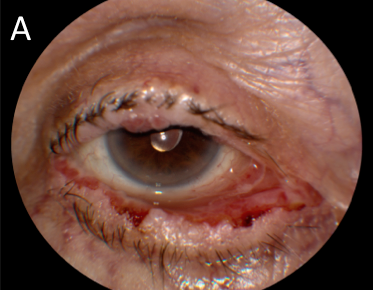 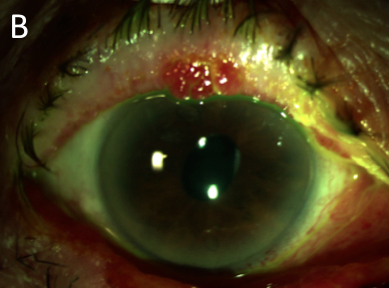 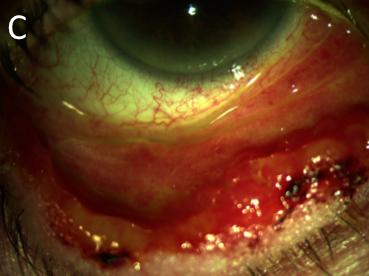 Figure 2 Direct immunofluorescence studies of conjunctival biopsies. A: Conjunctival mucous membrane pemphigoid showing thick linear IgG along the lamina propria in a background of squamous metaplasia; B: Conjunctival pemphigus vulgaris showing linear IgG deposition on desmosomal areas of epithelial cell surfaces displaying a classic “chicken-wire” pattern; C: Conjunctival paraneoplastic pemphigus (PNP) showing linear IgG along the lamina propria with a hemidesmosomal pemphigoid-like in conjunction with a desmosomal pemphigus vulgaris-type epithelial cell surface “chicken-wire” type pattern. The pattern in PNP is due to the presence of IgG autoantibodies against hemidesmosomal antigens (plakin proteins: BP230/BPAG1 and plectin) as well as desmosomal antigens (plakin proteins: desmoplakin, envoplakin, periplakin, and desmogleins 3 and 1); D: Conjunctival pseudopemphigoid (most likely drug-induced) showing negative IgG deposition along the lamina propria in a background of subepithelial clefting, mild submucosal fibrosis, and incipient epithelial metaplasia. 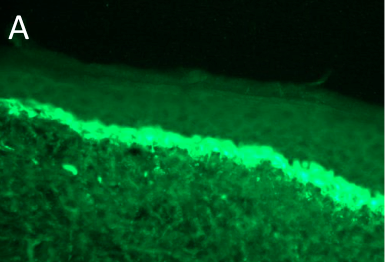 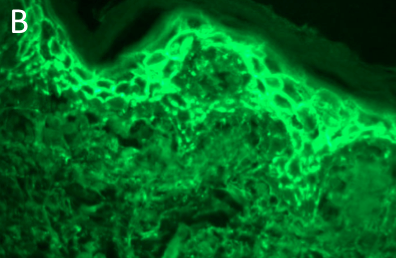 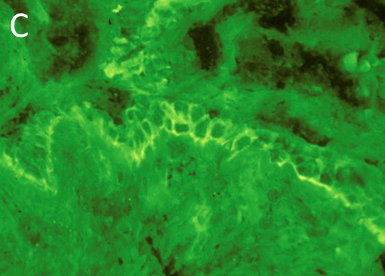 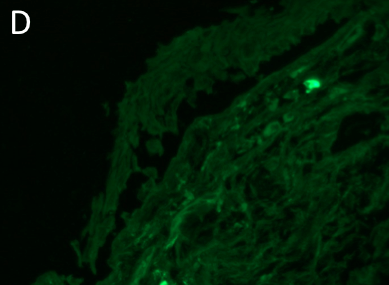 Table 1 Staging for severity of cicatricial conjunctivitis Table 1 Staging for severity of cicatricial conjunctivitis Foster Staging[7]Foster Staging[7]ISubepithelial fibrosis, positive rose-bengal staining in conjunctiva, conjunctival “shrinkage” from abnormal connective tissue due to small white striae that form around the superficial vessels in substantia propria. IIMarked foreshortening of inferior conjunctiva described by (1) 0%-25%; (2) 50%-50%; (3) 50%-75%; and (4) 75%-100%IIICorneal neovascularization, trichiasis, dystichiasis, keratopathy, subepithelial bands of connective tissue resulting in symblepharon (conjunctival adhesions) formation that is described by (1) 0%-25%; (2) 25-50%; (3) 50%-75%; and (4) 75%-100%. IVSevere sicca syndrome, keratinization, ankyloblepharon Mondino Staging[134]Mondino Staging[134]I0%-25% loss of inferior conjunctival fornix depthII25%-50% loss of inferior conjunctival fornix depthIII50%-75% loss of inferior conjunctival fornix depthIV75%-100% loss of inferior conjunctival fornix depthTable 2 Conditions associated with cicatricial conjunctivitis Trauma:	Physical trauma	Chemical burn	Thermal burn	Radiation burnInfection:	Trachoma	Membranous conjunctivitis AllergicChronic atopic keratoconjunctivitis Mucocutaneous disease:	Erythema multiforme	Steven Johnson Syndrome	Toxic epidermal necrolysisImmunobullous disorders:	Mucus membrane pemphigoid	Bullous pemphigoid	Pemphigus vulgarisParaneoplastic pemphigus Lichen planusDermatitis herpetiformis Systemic lupus erythematosus Systemic disorders	Rosacea	Sjogren’s syndrome	Graft-versus-host diseaseSarcoidosis Ectodermal dysplasiaErythroderma ichthyosiform congenital  Drug-induced	Systemic	Topical Table 3 Diagnostic criteria for paraneoplastic pemphigus (PNP): Table 3 Diagnostic criteria for paraneoplastic pemphigus (PNP): Anhalt et al[94] Camisa and Helm et al[95] Painful mucosal and polymorphous skin erosions that involves the trunk, extremities, palms, and soles of a patient with a neoplasm.Histological changes including intraepidermal acantholysis, keratinocyte necrosis, and vacuolar interface dermatitis)Direct immunofluorescence findings of IgG and complement localized to the intercellular regions of the epithelium in a linear or granular fashion at the BMZCirculating autoantibodies that bind to stratified squamous epithelium as well as simple, columnar, and transitional epitheliumImmunoprecipitation studies that demonstrate the presence of autoantibodies directed against a complex of five proteins of 250, 230, 210, 190, and 170 kDa.Major criteria:Polymorphous mucocutaneous eruptionConcurrent internal neoplasiaSpecific serum immunoprecipitation patternMinor criteria:Histology demonstrating acantholysis Direct immunofluorescence demonstrating intercellular and basement membrane stainingIndirect immunofluorescence staining with rat murine epithelium.Diagnosis: All three major or two major and two minor required to diagnosis PNP.Table 4 Overview of mucous membrane pemphigoid and pseudopemphigoid as caused by the pemphigus diseaseTable 4 Overview of mucous membrane pemphigoid and pseudopemphigoid as caused by the pemphigus diseaseTable 4 Overview of mucous membrane pemphigoid and pseudopemphigoid as caused by the pemphigus diseaseTable 4 Overview of mucous membrane pemphigoid and pseudopemphigoid as caused by the pemphigus diseaseMMPPseudopemphigoid Pseudopemphigoid MMPPNPOPVLocationSubepidermalIntraepidermalIntraepidermalDIFIgG/IgA/IgM/C3IgG/C3IgG, C3IIF on salt-split skinDermal, epidermal, or combined depending on antigenNot applicableNot applicableIEM: ultrastructural location of antigenLamina lucidaLamina densaSublamina densa (anchoring fibrils) Hemidesmosomes Desmosomal plaquesLamina lucidaDesmosomes Immunoblot: determination of antigenBullous pemphigoid antigen 1 (Bullous Pemphigoid 230)Bullous pemphigoid antigen 2 (Bullous Pemphigoid 180, type XVII collagen)Type VII collagen (290 kDa) Laminin332, epiligrin, or laminin 5 α3β3γ2 (165, 145, 140, 105 kDa)Laminin 6 (α3)Integrin beta 445 kDa epithelial protein130 kDa epithelial protein140 kDa epithelial protein205 kDa epithelial protein168 kDa epithelial proteinUncein  LAD-1 (97/120 kDa)Plakin protein family: Desmoplakin I (250 kDa)Bullous pemphigoid antigen 1 (230 kDa) Desmoplakin II and envoplakin (210 kDa) Periplakin (190 kDa) Plectin (500 kDa) Desmocollin 2 (105 kDa)Desmocollin 3 α2-macroglobulin-like-1 (A2LM1, 170 kDa)Desmoglein 1 (160 kDa)Desmoglein 3 (130 kDa)Desmoglein 1 (160 kDa)Desmoglein 3 (130 kDa)Increased malignancyYes - solid malignancies (laminin332 subtype)Yes - lymphoproliferative malignancies--